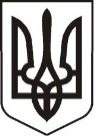 У К Р А Ї Н АЛ У Г А Н С Ь К А    О Б Л А С Т ЬП О П А С Н Я Н С Ь К А    М І С Ь К А    Р А Д А Ш О С Т О Г О   С К Л И К А Н Н ЯРОЗПОРЯДЖЕННЯміського  голови     «__03_» 10 2018 р.	                    м. Попасна                                   №     237                  Про придбання подарунку навчальному закладу міста         З нагоди святкування Дня знань, на підставі подарункового сертифікату, згідно Програми  проведення  культурно-масових  заходів в місті Попасна у 2017-2018 роках, затвердженої рішенням сесії міської ради  від 26.01.2017 № 83/7 та керуючись п.20 ч.4 ст.42 Закону України «Про місцеве самоврядування в Україні»:1. Придбати :- для Попаснянської гімназії № 20 – лінолеум  54 метра на загальну суму 7722,00 грн.      2.   Витрати  на придбання подарунку здійснити за рахунок коштів виконкому міської ради на виконання Програми  проведення  культурно-масових  заходів в місті Попасна у 2017-2018 роках. Кошторис витрат  затвердити (додається). 3.  Контроль за виконанням даного розпорядження покласти на  організаційний відділ та фінансово-господарський відділ виконкому міської ради.                Міський голова                                                                Ю.І. ОнищенкоЛошатецький, 2 05 65Додаток  до розпорядження міського голови від 03.10.2018 № 237К О Ш ТО Р И Свитрат на  придбання 1. Лінолеум 54м*143,00=7722,00            ВСЬОГО:    7722,00    (Сім тисяч сімсот двадцять дві грн. 00 коп.) грн.              Начальник фінансово-господарського відділу  -                                                                     головний бухгалтер                                                                          Я. С. Омельченко